Karta pracy dla 3 – latka 					Data 24.06.2020 r. Wielbimy Pana Jezusa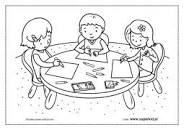 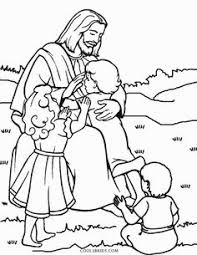 - Pokoloruj obrazek- Posłuchaj piosenki i zapamiętaj refren „Niebolot” – Mała Armia Jezusa